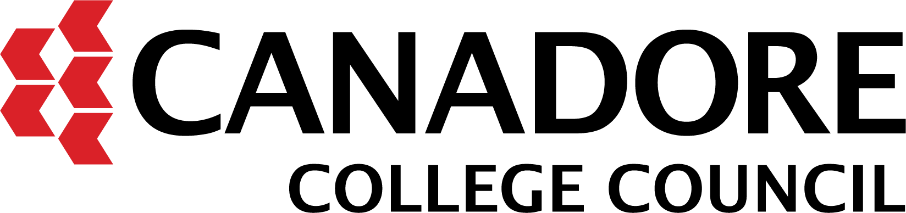 Minutes - Regular MeetingNovember 2023 – 5:00 pmPresident’s Boardroom100 College DriveNorth Bay ON P1B8K9Call to Order – at 5:08 pm by JacobApproval of the AgendaGinette/GavinMOTION CARRIEDApproval of the Previous MinutesApproved after amended – Ginette Gagnon missing from previous minutes (Gavin/Ginette)MOTION CARRIED4.0 	Update on Previous Action ItemsJacob connected with Shawn who will be addressing concerns brought forward by the Committee  one by one with the appropriate departments and stakeholdersNorth Bay Transit will be at each campus to get feedback, they are providing feedback sheets for students to voice their concerns – Council discussed the possibility of sessions to discuss live (i.e. – Town hall style)Health and Safety Update – Masks will continue to be provided by the College, if you require a box of masks please reach out to Kim ForsythGAVIN ACTION ITEM – Provide Survey update at the next meetingJacob has reached out to George to set up a meeting around the survey and any focus points for the CommitteeThe committee also discussed what information is mass communicated to students addressing current world events and/or information that may have an impact on them (additional stress for students) and how might we better promote our support services – JACOB ACTION ITEM – Reach out to President’s Office to see what protocol is for these types of communications Jacob has set up a meeting with the sustainability department to discuss food waste and food rescue possibilities.        Report on Standing List of Issues 5.1       CSC Activity Report (Student Representative)Student lounge areas at Commerce Court are being created to provide more quiet study space in the cafeteria and on the second floorCollege Clubs are increasing in applications – Recommendation from the Committee to have more guidelines around how/which clubs get approvedBrought forward issues with the cafeteria continue as hours have not yet changed and there is a lack of vegetarian options specifically at Commerce Court Discussion around bus pass opt-out for non-local students who cannot access the service Update – Sanitary products have been donated to the CSC and bins have been put out and monitored – looking for someone to volunteer at Commerce Court Campus             5.2 	Health & Safety Update Winter is coming! Wear appropriate footwear Lockdown practice will be happening in the coming months and will be communicated once we are close to the dateConcerns brought forward to Health and Safety about doors that can’t be locked – ensuring those who are in that area have keys in the event of a lockdown5.3	Sustainability/Technology/ Strategic Direction Reminder to look at sustainability goals with other lenses than strictly environmental  5.4	How to Better Support International StudentsThe committee discussed volunteering opportunities both on and off campus and ensuring we understand the needs of the volunteering experience to match students with meaningful opportunities6.0		New BusinessWith the resignation of a few members, we do have two faculty positions and two to three support staff – JACOB ACTION ITEM/MELISSA ACTION ITEM – Reach out to union presidents and advise of vacant positions	7.0 Adjournment at 6:35 pm by Jacob Next Meeting: December 4, 2023Meeting AttendanceMeeting AttendanceMeeting AttendancePresentRegretsJacob Baisley – Chair, FacultyZach Lebel – StudentGavin Park – Vice Chair, FacultyMichael Brown – AdministrationMelissa Whalen – AdministrationJulia Tignanelli – FacultyJessica Crook – StudentJean Griffin – FacultySarah Moore – AdministrationAlex Mathew – StudentAamir Taiyeb – AdministrationGinette Gagnon – Support Staff